[Logo Centre Docent] 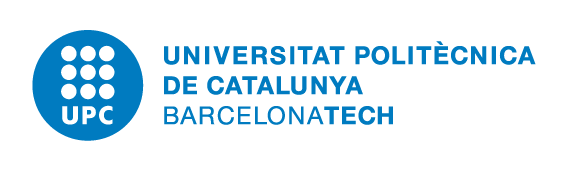 SISTEMA DE GARANTIA INTERNA DE LA QUALITAT[NOM CENTRE DOCENT]X.3.6 Gestió de les pràctiques externesÍNDEX1. 	Finalitat2.	Abast3.	Normatives / referències4.	Responsabilitats5.	Desenvolupament del procés6.	Indicadors7.	Evidències8.	FluxgramaFINALITATAquest procés descriu com el [nom abreviat del centre docent] ([Nom complet del centre docent]) gestiona les pràctiques externes, amb l’objectiu que els estudiants adquireixin competència professional tutelats per professionals amb experiència, alhora que revisa i fa el seguiment del propi procés per garantir-ne una millora contínua.ABASTEl present document és d’aplicació a les titulacions oficials de l'[Nom centre docent], ja siguin de grau o de màster.NORMATIVES / REFERÈNCIES- Marc extern:Normativa de pràctiques acadèmiques externes de la UPC- Marc intern:Política i Objectius de Qualitat del [nom abreviat del centre docent]Normativa de pràctiques externes [nom abreviat del centre docent]Reglament intern del centre [nom abreviat del centre docent]RESPONSABILITATSResponsable del procés: [Sotsdirecció responsable del procés]Equip Directiu: Definir els objectius i la normativa de pràctiques externes del centre.[Òrgan responsable]: Debatre i aprovar la Normativa de pràctiques externes.[Sotsdirecció responsable del procés]: Organitzar les pràctiques externes. Analitzar dades, i valorar i assegurar la implantació de les accions de millora. Revisió del procés.[Unitat/s Especialitzada/es de la Unitat Transversal de Gestió]: Publicar la Normativa de pràctiques externes i les Ofertes de pràctiques externes. Donar suport a l’hora d’analitzar dades, i valorar i assegurar la implantació de les accions de millora.Professorat: Tutoritzar les pràctiques externesEntitat col·laboradora: Tutoritzar les pràctiques externesDESENVOLUPAMENT DEL PROCÉSEn aquest apartat s'hauria d'explicar breument:com es fa la recollida i anàlisi de la d’informaciócom es fa el seguiment i milloraels grups d’interès/agents implicats i mecanismes de participacióquins són els mecanismes de presa de decisionsContingut de la informació pública sobre el desenvolupament operatiu de les pràctiques externes:ObjectiusNormativa generalDefinició sobre si són obligatòries o optativesAssignatures a les quals van lligades les pràctiquesAvançament d’institucions on es poden fer les pràctiquesLes pràctiques externes se supervisen i avaluen amb criteris adequats (existència de la rúbrica en l’avaluació de l’estudiant).[Veure fluxgrama]INDICADORSLa relació dels indicadors que cal considerar per avaluar aquest procés són els següents:A)   Indicadors de resultats:B) Indicadors de satisfacció:EVIDÈNCIESLa relació d’evidències que cal generar per avaluar aquest procés són les següents:Objectius de les pràctiques externes.Normativa de pràctiques externes.Convenis.Ofertes de pràctiques.Memòria final de l’estudiant sobre les pràctiques.Informe final de l’entitat col·laboradora.Qualificació del tutor.Informe únic per a:l’apartat de la Memòriael Seguiment de la titulaciól’Informe de Gestiól’Informe d’AcreditacióInforme de revisió del procésGuardar les evidències de les pràctiques externes obligatòries, sobretot les més significatives.FLUXGRAMA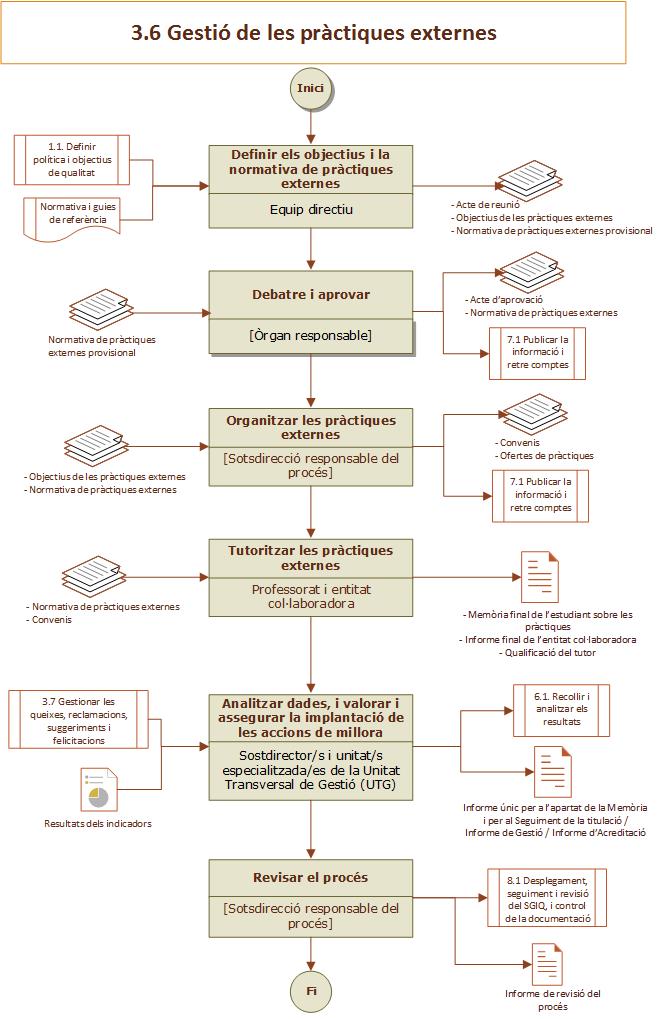 Gestió Documental i control de canvisGestió Documental i control de canvisGestió Documental i control de canvisGestió Documental i control de canvisGestió Documental i control de canvisVersióReferència de la modificacióElaborat perAprovat perData1Disseny del SGIQ aprovat per AQU CatalunyaComissió de QualitatJunta d'EscolaMarç 20112Es simplifica el procés i s’actualitza Comissió de QualitatJunta d'EscolaOctubre 2016Nombre de matriculats de les pràctiques externes de cada titulació i cursQualificació obtinguda per cada matriculatSatisfacció de l’empresa amb l’estudiant i la gestió de les pràctiques (enquesta)Satisfacció de l’estudiant amb les pràctiques(enquesta)